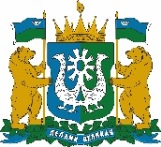 РЕГИОНАЛЬНАЯ СЛУЖБА ПО ТАРИФАМ
ХАНТЫ-МАНСИЙСКОГО АВТОНОМНОГО ОКРУГА – ЮГРЫ(РСТ ЮГРЫ)ПРИКАЗОб установлении тарифов в сфере холодного водоснабжения и водоотведения для организаций, осуществляющих холодное водоснабжение и водоотведениег. Ханты-Мансийск«7» декабря 2023 г.								 № 104-нпВ соответствии с Федеральным законом от 7 декабря 2011 года 
№ 416-ФЗ «О водоснабжении и водоотведении», постановлением Правительства Российской Федерации от 13 мая 2013 года 
№ 406 «О государственном регулировании тарифов в сфере водоснабжения и водоотведения», приказом Федеральной службы по тарифам от 27 декабря 2013 года № 1746-э «Об утверждении Методических указаний по расчету регулируемых тарифов в сфере водоснабжения и водоотведения», на основании постановления Правительства Ханты-Мансийского автономного округа – Югры 
от 14 апреля 2012 года № 137-п «О Региональной службе по тарифам Ханты-Мансийского автономного округа – Югры», протокола правления Региональной службы по тарифам Ханты-Мансийского 
автономного округа – Югры от 7 декабря 2023 года № 55
п р и к а з ы в а ю:1. Установить одноставочные тарифы в сфере холодного водоснабжения для организаций, осуществляющих холодное водоснабжение, на период с 1 января 2024 года по 31 декабря 2028 года согласно приложению 1 к настоящему приказу.2. Установить одноставочные тарифы в сфере водоотведения для организаций, осуществляющих водоотведение, на период с 1 января 
2024 года по 31 декабря 2028 года согласно приложению 2 к настоящему приказу. 3. Установить долгосрочные параметры регулирования тарифов, определяемые на долгосрочный период регулирования при установлении одноставочных тарифов в сфере холодного водоснабжения с использованием метода индексации, для организаций, осуществляющих холодное водоснабжение, на 2024 – 2028 годы согласно приложению 3 к настоящему приказу. 	4. Установить долгосрочные параметры регулирования тарифов, определяемые на долгосрочный период регулирования при установлении одноставочных тарифов в сфере водоотведения с использованием метода индексации, для организаций, осуществляющих водоотведение, на 
2024 – 2028 годы согласно приложению 4 к настоящему приказу.5. Настоящий приказ вступает в силу с 1 января 2024 года.Руководитель службы						        А.А. БерезовскийПриложение 1к приказу Региональной службыпо тарифам Ханты-Мансийскогоавтономного округа – Югры     от 7 декабря 2023 года № 104-нпОдноставочные тарифы в сфере холодного водоснабжения для организаций, осуществляющих холодное водоснабжение* Выделяется в целях реализации пункта 6 статьи 168 Налогового кодекса Российской Федерации (часть вторая).Примечания:1. Тариф учитывает следующие стадии технологического процесса: подъем воды, водоподготовка, транспортировка воды. 2. Тариф учитывает следующие стадии технологического процесса: подъем воды, транспортировка воды.3. Тариф учитывает следующие стадии технологического процесса: подъем воды.4. Тариф учитывает следующие стадии технологического процесса: подъем воды, водоподготовка.Приложение 2к приказу Региональной службыпо тарифам Ханты-Мансийскогоавтономного округа – Югры     от 7 декабря 2023 года № 104-нпОдноставочные тарифы в сфере водоотведения для организаций, осуществляющих водоотведение* Выделяется в целях реализации пункта 6 статьи 168 Налогового кодекса Российской Федерации (часть вторая).Примечания:1. Тариф учитывает следующие стадии технологического процесса: прием сточных вод, транспортировка сточных вод, очистка сточных вод.2. Тариф учитывает следующую стадию технологического процесса: очистка сточных вод. Приложение 3к приказу Региональной службыпо тарифам Ханты-Мансийскогоавтономного округа – Югры     от 7 декабря 2023 года № 104-нпДолгосрочные параметры регулирования тарифов, определяемые на долгосрочный период регулирования при установлении одноставочных тарифов в сфере холодного водоснабжения с использованием метода индексации, для организаций, осуществляющих холодное водоснабжение, на 2024 – 2028 годыПримечание: 1. Показатель утверждается для организаций, которым права владения и (или) пользования централизованными системами горячего водоснабжения, холодного водоснабжения и (или) водоотведения, отдельными объектами таких систем, находящимися в государственной или муниципальной собственности, переданы по договорам аренды таких систем и (или) объектов или по концессионным соглашениям, заключенным в соответствии с законодательством Российской Федерации не ранее 1 января 2014 года.Приложение 4к приказу Региональной службыпо тарифам Ханты-Мансийскогоавтономного округа – Югры     от 7 декабря 2023 года № 104-нпДолгосрочные параметры регулирования тарифов, определяемые на долгосрочный период регулирования при установлении одноставочных тарифов в сфере водоотведения с использованием метода индексации, для организаций, осуществляющих водоотведение, на 2024 – 2028 годыПримечание: 1. Показатель утверждается для организаций, которым права владения и (или) пользования централизованными системами горячего водоснабжения, холодного водоснабжения и (или) водоотведения, отдельными объектами таких систем, находящимися в государственной или муниципальной собственности, переданы по договорам аренды таких систем и (или) объектов или по концессионным соглашениям, заключенным в соответствии с законодательством Российской Федерации не ранее 1 января 2014 года.На период с 1 января 2024 года по 31 декабря 2028 годаНа период с 1 января 2024 года по 31 декабря 2028 годаНа период с 1 января 2024 года по 31 декабря 2028 годаНа период с 1 января 2024 года по 31 декабря 2028 годаНа период с 1 января 2024 года по 31 декабря 2028 годаНа период с 1 января 2024 года по 31 декабря 2028 годаНа период с 1 января 2024 года по 31 декабря 2028 годаНа период с 1 января 2024 года по 31 декабря 2028 годаНа период с 1 января 2024 года по 31 декабря 2028 годаНа период с 1 января 2024 года по 31 декабря 2028 годаНа период с 1 января 2024 года по 31 декабря 2028 годаНа период с 1 января 2024 года по 31 декабря 2028 годаНа период с 1 января 2024 года по 31 декабря 2028 годаНа период с 1 января 2024 года по 31 декабря 2028 годаНа период с 1 января 2024 года по 31 декабря 2028 года№ п/пНаименование организации, осуществляющей холодное водоснабжениеНаименование муниципального образованияНаименование тарифаКатегории потребителейОдноставочные тарифы в сфере холодного водоснабжения, руб.куб.м.Одноставочные тарифы в сфере холодного водоснабжения, руб.куб.м.Одноставочные тарифы в сфере холодного водоснабжения, руб.куб.м.Одноставочные тарифы в сфере холодного водоснабжения, руб.куб.м.Одноставочные тарифы в сфере холодного водоснабжения, руб.куб.м.Одноставочные тарифы в сфере холодного водоснабжения, руб.куб.м.Одноставочные тарифы в сфере холодного водоснабжения, руб.куб.м.Одноставочные тарифы в сфере холодного водоснабжения, руб.куб.м.Одноставочные тарифы в сфере холодного водоснабжения, руб.куб.м.Одноставочные тарифы в сфере холодного водоснабжения, руб.куб.м.№ п/пНаименование организации, осуществляющей холодное водоснабжениеНаименование муниципального образованияНаименование тарифаКатегории потребителей2024 год2024 год2025 год2025 год2026 год2026 год2027 год2027 год2028 год2028 год№ п/пНаименование организации, осуществляющей холодное водоснабжениеНаименование муниципального образованияНаименование тарифаКатегории потребителейс 1 января по 30 июняс 1 июля по 31 декабряс 1 января по 30 июняс 1 июля по 31 декабряс 1 января по 30 июняс 1 июля по 31 декабряс 1 января по 30 июняс 1 июля по 31 декабряс 1 января по 30 июняс 1 июля по 31 декабря1Общество с ограниченной ответственностью «Энергонефть Томск»Нижневартовский муниципальный район Ханты-Мансийского автономного округа – Югрыпитьевая вода 1для прочих потребителей (без учета НДС)252,85324,87298,36298,36298,36318,68318,59318,59318,59338,931Общество с ограниченной ответственностью «Энергонефть Томск»Нижневартовский муниципальный район Ханты-Мансийского автономного округа – Югрытехническая вода 2для прочих потребителей (без учета НДС)50,5760,9760,9763,9963,9966,2061,7161,7161,7165,362Общество с ограниченной ответственностью «Нижневартовские коммунальные системы»городской округ Нижневартовск Ханты-Мансийского автономного округа – Югрыпитьевая вода 1для прочих потребителей (без учета НДС)42,9947,1247,1249,8049,8051,6151,6152,8352,8354,572Общество с ограниченной ответственностью «Нижневартовские коммунальные системы»городской округ Нижневартовск Ханты-Мансийского автономного округа – Югрыпитьевая вода 1для населения(с учетом НДС)*51,5956,5456,5459,7659,7661,9361,9363,4063,4065,482Общество с ограниченной ответственностью «Нижневартовские коммунальные системы»городской округ Нижневартовск Ханты-Мансийского автономного округа – Югрытехническая вода 3для прочих потребителей (без учета НДС)14,3615,7415,7416,6316,6317,0517,0518,3818,3818,393Муниципальное унитарное предприятие «Фёдоровское жилищно-коммунальное хозяйство»городское поселение Федоровский Сургутского муниципального района Ханты-Мансийского автономного округа - Югрыпитьевая вода 1для прочих потребителей (без учета НДС)54,0559,2358,9858,9858,9861,3361,3363,7763,7765,783Муниципальное унитарное предприятие «Фёдоровское жилищно-коммунальное хозяйство»городское поселение Федоровский Сургутского муниципального района Ханты-Мансийского автономного округа - Югрыпитьевая вода 1для населения(с учетом НДС)*64,8671,0870,7870,7870,7873,6073,6076,5276,5278,944Муниципальное унитарное предприятие «Советский Тепловодоканал»Советский муниципальный район Ханты-Мансийского автономного округа – Югрыпитьевая вода 1для прочих потребителей (без учета НДС)70,6077,3776,5976,5976,5979,6579,6582,8082,8086,034Муниципальное унитарное предприятие «Советский Тепловодоканал»Советский муниципальный район Ханты-Мансийского автономного округа – Югрыпитьевая вода 1для населения(с учетом НДС)*84,7292,8491,9191,9191,9195,5895,5899,3699,36103,244Муниципальное унитарное предприятие «Советский Тепловодоканал»Советский муниципальный район Ханты-Мансийского автономного округа – Югрыпитьевая вода 4для прочих потребителей (без учета НДС)53,3857,9957,6057,6057,6059,8159,8162,2062,2064,694Муниципальное унитарное предприятие «Советский Тепловодоканал»Советский муниципальный район Ханты-Мансийского автономного округа – Югрыпитьевая вода 4для населения(с учетом НДС)*64,0669,5969,1269,1269,1271,7771,7774,6474,6477,635Общество с ограниченной ответственностью «ЛУКОЙЛ-ЭНЕРГОСЕТИ»городской округ Лангепас Ханты-Мансийского автономного округа – Югры, Кондинский муниципальный район Ханты-Мансийского автономного округа – Югры, Нижневартовский муниципальный район Ханты-Мансийского автономного округа – Югры, Октябрьский муниципальный район Ханты-Мансийского автономного округа – Югры, Советский муниципальный район Ханты-Мансийского автономного округа – Югры, Сургутский муниципальный район Ханты-Мансийского автономного округа – Югры,  Ханты-Мансийский муниципальный район Ханты-Мансийского автономного округа – Югрыпитьевая вода 1для прочих потребителей (без учета НДС)54,37211,62171,39171,39158,86158,86158,86167,45167,45167,995Общество с ограниченной ответственностью «ЛУКОЙЛ-ЭНЕРГОСЕТИ»городской округ Лангепас Ханты-Мансийского автономного округа – Югры, Кондинский муниципальный район Ханты-Мансийского автономного округа – Югры, Нижневартовский муниципальный район Ханты-Мансийского автономного округа – Югры, Октябрьский муниципальный район Ханты-Мансийского автономного округа – Югры, Советский муниципальный район Ханты-Мансийского автономного округа – Югры, Сургутский муниципальный район Ханты-Мансийского автономного округа – Югры,  Ханты-Мансийский муниципальный район Ханты-Мансийского автономного округа – Югрытехническая вода 2для прочих потребителей (без учета НДС)33,7886,9476,8276,8271,8971,8971,8976,0175,9575,95На период с 1 января 2024 года по 31 декабря 2028 годаНа период с 1 января 2024 года по 31 декабря 2028 годаНа период с 1 января 2024 года по 31 декабря 2028 годаНа период с 1 января 2024 года по 31 декабря 2028 годаНа период с 1 января 2024 года по 31 декабря 2028 годаНа период с 1 января 2024 года по 31 декабря 2028 годаНа период с 1 января 2024 года по 31 декабря 2028 годаНа период с 1 января 2024 года по 31 декабря 2028 годаНа период с 1 января 2024 года по 31 декабря 2028 годаНа период с 1 января 2024 года по 31 декабря 2028 годаНа период с 1 января 2024 года по 31 декабря 2028 годаНа период с 1 января 2024 года по 31 декабря 2028 годаНа период с 1 января 2024 года по 31 декабря 2028 годаНа период с 1 января 2024 года по 31 декабря 2028 годаНа период с 1 января 2024 года по 31 декабря 2028 года№ п/пНаименование организации, осуществляющей водоотведение Наименование муниципального образованияНаименование тарифаКатегории потребителей Одноставочные тарифы в сфере водоотведения, руб.куб.м.Одноставочные тарифы в сфере водоотведения, руб.куб.м.Одноставочные тарифы в сфере водоотведения, руб.куб.м.Одноставочные тарифы в сфере водоотведения, руб.куб.м.Одноставочные тарифы в сфере водоотведения, руб.куб.м.Одноставочные тарифы в сфере водоотведения, руб.куб.м.Одноставочные тарифы в сфере водоотведения, руб.куб.м.Одноставочные тарифы в сфере водоотведения, руб.куб.м.Одноставочные тарифы в сфере водоотведения, руб.куб.м.Одноставочные тарифы в сфере водоотведения, руб.куб.м.№ п/пНаименование организации, осуществляющей водоотведение Наименование муниципального образованияНаименование тарифаКатегории потребителей 2024 год2024 год2025 год2025 год2026 год2026 год2027 год2027 год2028 год2028 год№ п/пНаименование организации, осуществляющей водоотведение Наименование муниципального образованияНаименование тарифаКатегории потребителей с 1 января по 30 июняс 1 июля по 31 декабряс 1 января по 30 июняс 1 июля по 31 декабряс 1 января по 30 июняс 1 июля по 31 декабряс 1 января по 30 июняс 1 июля по 31 декабряс 1 января по 30 июняс 1 июля по 31 декабря1Общество с ограниченной ответственностью «Энергонефть Томск»Нижневартовский муниципальный район Ханты-Мансийского автономного округа – Югрыводоотведение 1для прочих потребителей (без учета НДС)287,49560,36437,31437,28437,28464,31464,31465,12465,12492,822Общество с ограниченной ответственностью «Нижневартовские коммунальные системы»городской округ Нижневартовск Ханты-Мансийского автономного округа – Югрыводоотведение 1для прочих потребителей (без учета НДС)46,6551,1251,1252,2152,2153,0453,0454,7454,7456,412Общество с ограниченной ответственностью «Нижневартовские коммунальные системы»городской округ Нижневартовск Ханты-Мансийского автономного округа – Югрыводоотведение 1для населения (с учетом НДС)*55,9861,3461,3462,6562,6563,6563,6565,6965,6967,693Муниципальное унитарное предприятие «Советский Тепловодоканал»городское поселение Таежный Советского муниципального района Ханты-Мансийского автономного округа – Югры, городское поселение Агириш Советского муниципального района Ханты-Мансийского автономного округа – Югры, городское поселение Пионерский Советского муниципального района Ханты-Мансийского автономного округа – Югры, городское поселение Советский Советского муниципального района Ханты-Мансийского автономного округа – Югры, городское поселение Малиновский Советского муниципального района Ханты-Мансийского автономного округа – Югры, сельское поселение Алябьевский Советского муниципального района Ханты-Мансийского автономного округа – Югрыводоотведение 1для прочих потребителей (без учета НДС)61,9567,8967,7767,7767,7770,4770,4773,0373,0375,863Муниципальное унитарное предприятие «Советский Тепловодоканал»городское поселение Таежный Советского муниципального района Ханты-Мансийского автономного округа – Югры, городское поселение Агириш Советского муниципального района Ханты-Мансийского автономного округа – Югры, городское поселение Пионерский Советского муниципального района Ханты-Мансийского автономного округа – Югры, городское поселение Советский Советского муниципального района Ханты-Мансийского автономного округа – Югры, городское поселение Малиновский Советского муниципального района Ханты-Мансийского автономного округа – Югры, сельское поселение Алябьевский Советского муниципального района Ханты-Мансийского автономного округа – Югрыводоотведение 1для населения (с учетом НДС)*74,3481,4781,3281,3281,3284,5684,5687,6487,6491,033Муниципальное унитарное предприятие «Советский Тепловодоканал»городское поселение Таежный Советского муниципального района Ханты-Мансийского автономного округа – Югры, городское поселение Агириш Советского муниципального района Ханты-Мансийского автономного округа – Югры, городское поселение Пионерский Советского муниципального района Ханты-Мансийского автономного округа – Югры, городское поселение Советский Советского муниципального района Ханты-Мансийского автономного округа – Югры, городское поселение Малиновский Советского муниципального района Ханты-Мансийского автономного округа – Югры, сельское поселение Алябьевский Советского муниципального района Ханты-Мансийского автономного округа – Югрыводоотведение 2для прочих потребителей (без учета НДС)35,5538,5438,3138,3138,3139,8339,8341,3241,3242,923Муниципальное унитарное предприятие «Советский Тепловодоканал»городское поселение Таежный Советского муниципального района Ханты-Мансийского автономного округа – Югры, городское поселение Агириш Советского муниципального района Ханты-Мансийского автономного округа – Югры, городское поселение Пионерский Советского муниципального района Ханты-Мансийского автономного округа – Югры, городское поселение Советский Советского муниципального района Ханты-Мансийского автономного округа – Югры, городское поселение Малиновский Советского муниципального района Ханты-Мансийского автономного округа – Югры, сельское поселение Алябьевский Советского муниципального района Ханты-Мансийского автономного округа – Югрыводоотведение 2для населения (с учетом НДС)*42,6646,2545,9745,9745,9747,8047,8049,5849,5851,504Общество с ограниченной ответственностью «ЛУКОЙЛ-ЭНЕРГОСЕТИ»городской округ Лангепас Ханты-Мансийского автономного округа – Югры, Кондинский муниципальный район Ханты-Мансийского автономного округа – Югры, Нижневартовский муниципальный район Ханты-Мансийского автономного округа – Югры, Октябрьский муниципальный район Ханты-Мансийского автономного округа – Югры, Советский муниципальный район Ханты-Мансийского автономного округа – Югры, Сургутский муниципальный район Ханты-Мансийского автономного округа – Югры,  Ханты-Мансийский муниципальный район Ханты-Мансийского автономного округа – Югрыводоотведение 1для прочих потребителей (без учета НДС)140,90205,98205,98246,29207,79207,79207,79218,65218,65218,97№ п/пНаименования организации, осуществляющих холодное водоснабжение, муниципального образованияГоды Базовый уровень операционных расходов, тыс. руб.Индекс эффективности операционных расходов, %Нормативный уровень прибыли, % 1Показатели энергосбережения и энергетической эффективностиПоказатели энергосбережения и энергетической эффективностиПоказатели энергосбережения и энергетической эффективности№ п/пНаименования организации, осуществляющих холодное водоснабжение, муниципального образованияГоды Базовый уровень операционных расходов, тыс. руб.Индекс эффективности операционных расходов, %Нормативный уровень прибыли, % 1уровень потерь воды, %удельный расход электрической энергии, потребляемой в технологическом процессе подготовки питьевой/технической воды, на единицу объема воды, отпускаемой в сеть, кВтч./ м3удельный расход электрической энергии, потребляемой в технологическом процессе транспортировки питьевой/технической воды, на единицу объема транспортируемой воды, кВтч./ м31Общество с ограниченной ответственностью «Энергонефть Томск» на территории муниципального образования Нижневартовский муниципальный район Ханты-Мансийского автономного округа – Югры202413 827,15--0,001,180,231Общество с ограниченной ответственностью «Энергонефть Томск» на территории муниципального образования Нижневартовский муниципальный район Ханты-Мансийского автономного округа – Югры2025-1,00-0,001,180,231Общество с ограниченной ответственностью «Энергонефть Томск» на территории муниципального образования Нижневартовский муниципальный район Ханты-Мансийского автономного округа – Югры2026-1,00-0,001,180,231Общество с ограниченной ответственностью «Энергонефть Томск» на территории муниципального образования Нижневартовский муниципальный район Ханты-Мансийского автономного округа – Югры2027-1,00-0,001,180,231Общество с ограниченной ответственностью «Энергонефть Томск» на территории муниципального образования Нижневартовский муниципальный район Ханты-Мансийского автономного округа – Югры2028-1,00-0,001,180,232Общество с ограниченной ответственностью «Нижневартовские коммунальные системы» на территории муниципального образования городской округ Нижневартовск Ханты-Мансийского автономного округа – Югры2024448 644,41-0,678,960,8760,1382Общество с ограниченной ответственностью «Нижневартовские коммунальные системы» на территории муниципального образования городской округ Нижневартовск Ханты-Мансийского автономного округа – Югры2025-1,100,688,810,8730,1382Общество с ограниченной ответственностью «Нижневартовские коммунальные системы» на территории муниципального образования городской округ Нижневартовск Ханты-Мансийского автономного округа – Югры2026-1,200,698,680,8710,1372Общество с ограниченной ответственностью «Нижневартовские коммунальные системы» на территории муниципального образования городской округ Нижневартовск Ханты-Мансийского автономного округа – Югры2027-1,200,698,540,8700,1352Общество с ограниченной ответственностью «Нижневартовские коммунальные системы» на территории муниципального образования городской округ Нижневартовск Ханты-Мансийского автономного округа – Югры2028-1,300,708,410,8690,1333Муниципальное унитарное предприятие «Фёдоровское жилищно-коммунальное хозяйство» на территории муниципального образования городское поселение Федоровский Сургутского муниципального района Ханты-Мансийского автономного округа – Югры202452 093,86--9,090,980,593Муниципальное унитарное предприятие «Фёдоровское жилищно-коммунальное хозяйство» на территории муниципального образования городское поселение Федоровский Сургутского муниципального района Ханты-Мансийского автономного округа – Югры2025-1,00-9,090,980,593Муниципальное унитарное предприятие «Фёдоровское жилищно-коммунальное хозяйство» на территории муниципального образования городское поселение Федоровский Сургутского муниципального района Ханты-Мансийского автономного округа – Югры2026-1,00-9,090,980,593Муниципальное унитарное предприятие «Фёдоровское жилищно-коммунальное хозяйство» на территории муниципального образования городское поселение Федоровский Сургутского муниципального района Ханты-Мансийского автономного округа – Югры2027-1,00-9,090,980,593Муниципальное унитарное предприятие «Фёдоровское жилищно-коммунальное хозяйство» на территории муниципального образования городское поселение Федоровский Сургутского муниципального района Ханты-Мансийского автономного округа – Югры2028-1,00-9,090,980,594Муниципальное унитарное предприятие «Советский Тепловодоканал» на территории муниципального образования Советский муниципальный район Ханты-Мансийского автономного округа – Югры2024106 895,50--10,000,700,324Муниципальное унитарное предприятие «Советский Тепловодоканал» на территории муниципального образования Советский муниципальный район Ханты-Мансийского автономного округа – Югры2025-1,00-10,000,700,324Муниципальное унитарное предприятие «Советский Тепловодоканал» на территории муниципального образования Советский муниципальный район Ханты-Мансийского автономного округа – Югры2026-1,00-10,000,700,324Муниципальное унитарное предприятие «Советский Тепловодоканал» на территории муниципального образования Советский муниципальный район Ханты-Мансийского автономного округа – Югры2027-1,00-10,000,700,324Муниципальное унитарное предприятие «Советский Тепловодоканал» на территории муниципального образования Советский муниципальный район Ханты-Мансийского автономного округа – Югры2028-1,00-10,000,700,325Общество с ограниченной ответственностью «ЛУКОЙЛ-ЭНЕРГОСЕТИ» на территории муниципальных образований городской округ Лангепас Ханты-Мансийского автономного округа – Югры, Кондинский муниципальный район Ханты-Мансийского автономного округа – Югры, Нижневартовский муниципальный район Ханты-Мансийского автономного округа – Югры, Октябрьский муниципальный район Ханты-Мансийского автономного округа – Югры, Советский муниципальный район Ханты-Мансийского автономного округа – Югры, Сургутский муниципальный район Ханты-Мансийского автономного округа – Югры,  Ханты-Мансийский муниципальный район Ханты-Мансийского автономного округа – Югры2024202 813,85--0,001,180,185Общество с ограниченной ответственностью «ЛУКОЙЛ-ЭНЕРГОСЕТИ» на территории муниципальных образований городской округ Лангепас Ханты-Мансийского автономного округа – Югры, Кондинский муниципальный район Ханты-Мансийского автономного округа – Югры, Нижневартовский муниципальный район Ханты-Мансийского автономного округа – Югры, Октябрьский муниципальный район Ханты-Мансийского автономного округа – Югры, Советский муниципальный район Ханты-Мансийского автономного округа – Югры, Сургутский муниципальный район Ханты-Мансийского автономного округа – Югры,  Ханты-Мансийский муниципальный район Ханты-Мансийского автономного округа – Югры2025-1,00-0,001,180,185Общество с ограниченной ответственностью «ЛУКОЙЛ-ЭНЕРГОСЕТИ» на территории муниципальных образований городской округ Лангепас Ханты-Мансийского автономного округа – Югры, Кондинский муниципальный район Ханты-Мансийского автономного округа – Югры, Нижневартовский муниципальный район Ханты-Мансийского автономного округа – Югры, Октябрьский муниципальный район Ханты-Мансийского автономного округа – Югры, Советский муниципальный район Ханты-Мансийского автономного округа – Югры, Сургутский муниципальный район Ханты-Мансийского автономного округа – Югры,  Ханты-Мансийский муниципальный район Ханты-Мансийского автономного округа – Югры2026-1,00-0,001,180,185Общество с ограниченной ответственностью «ЛУКОЙЛ-ЭНЕРГОСЕТИ» на территории муниципальных образований городской округ Лангепас Ханты-Мансийского автономного округа – Югры, Кондинский муниципальный район Ханты-Мансийского автономного округа – Югры, Нижневартовский муниципальный район Ханты-Мансийского автономного округа – Югры, Октябрьский муниципальный район Ханты-Мансийского автономного округа – Югры, Советский муниципальный район Ханты-Мансийского автономного округа – Югры, Сургутский муниципальный район Ханты-Мансийского автономного округа – Югры,  Ханты-Мансийский муниципальный район Ханты-Мансийского автономного округа – Югры2027-1,00-0,001,180,185Общество с ограниченной ответственностью «ЛУКОЙЛ-ЭНЕРГОСЕТИ» на территории муниципальных образований городской округ Лангепас Ханты-Мансийского автономного округа – Югры, Кондинский муниципальный район Ханты-Мансийского автономного округа – Югры, Нижневартовский муниципальный район Ханты-Мансийского автономного округа – Югры, Октябрьский муниципальный район Ханты-Мансийского автономного округа – Югры, Советский муниципальный район Ханты-Мансийского автономного округа – Югры, Сургутский муниципальный район Ханты-Мансийского автономного округа – Югры,  Ханты-Мансийский муниципальный район Ханты-Мансийского автономного округа – Югры2028-1,00-0,001,180,18№ п/пНаименования организации, осуществляющей водоотведение, муниципального образованияГодыБазовый уровень операционных расходов, тыс. руб.Индекс эффективности операционных расходов, %Нормативный уровень прибыли, % 1Показатели энергосбережения и энергетической эффективностиПоказатели энергосбережения и энергетической эффективности№ п/пНаименования организации, осуществляющей водоотведение, муниципального образованияГодыБазовый уровень операционных расходов, тыс. руб.Индекс эффективности операционных расходов, %Нормативный уровень прибыли, % 1удельный расход электрической энергии, потребляемой в технологическом процессе очистки сточных вод, на единицу объема очищаемых сточных вод, кВтч./ м3удельный расход электрической энергии, потребляемой в технологическом процессе транспортировки сточных вод, на единицу объема транспортируемых сточных вод, Втч./ м31Общество с ограниченной ответственностью «Энергонефть Томск» на территории муниципального образования Нижневартовский муниципальный район Ханты-Мансийского автономного округа – Югры202420 365,29--1,010,061Общество с ограниченной ответственностью «Энергонефть Томск» на территории муниципального образования Нижневартовский муниципальный район Ханты-Мансийского автономного округа – Югры2025-1,00-1,010,061Общество с ограниченной ответственностью «Энергонефть Томск» на территории муниципального образования Нижневартовский муниципальный район Ханты-Мансийского автономного округа – Югры2026-1,00-1,010,061Общество с ограниченной ответственностью «Энергонефть Томск» на территории муниципального образования Нижневартовский муниципальный район Ханты-Мансийского автономного округа – Югры2027-1,00-1,010,061Общество с ограниченной ответственностью «Энергонефть Томск» на территории муниципального образования Нижневартовский муниципальный район Ханты-Мансийского автономного округа – Югры2028-1,00-1,010,062Общество с ограниченной ответственностью «Нижневартовские коммунальные системы» на территории муниципального образования городской округ Нижневартовск Ханты-Мансийского автономного округа – Югры2024460 476,01-7,800,7470,2422Общество с ограниченной ответственностью «Нижневартовские коммунальные системы» на территории муниципального образования городской округ Нижневартовск Ханты-Мансийского автономного округа – Югры2025-1,108,100,7470,2422Общество с ограниченной ответственностью «Нижневартовские коммунальные системы» на территории муниципального образования городской округ Нижневартовск Ханты-Мансийского автономного округа – Югры2026-1,208,100,7470,2422Общество с ограниченной ответственностью «Нижневартовские коммунальные системы» на территории муниципального образования городской округ Нижневартовск Ханты-Мансийского автономного округа – Югры2027-1,208,200,7470,2422Общество с ограниченной ответственностью «Нижневартовские коммунальные системы» на территории муниципального образования городской округ Нижневартовск Ханты-Мансийского автономного округа – Югры2028-1,308,200,7470,2423Муниципальное унитарное предприятие «Советский Тепловодоканал» на территории муниципальных образований городское поселение Таежный Советского муниципального района Ханты-Мансийского автономного округа – Югры, городское поселение Агириш Советского муниципального района Ханты-Мансийского автономного округа – Югры, городское поселение Пионерский Советского муниципального района Ханты-Мансийского автономного округа – Югры, городское поселение Советский Советского муниципального района Ханты-Мансийского автономного округа – Югры, городское поселение Малиновский Советского муниципального района Ханты-Мансийского автономного округа – Югры, сельское поселение Алябьевский Советского муниципального района Ханты-Мансийского автономного округа – Югры202479 940,03--0,870,433Муниципальное унитарное предприятие «Советский Тепловодоканал» на территории муниципальных образований городское поселение Таежный Советского муниципального района Ханты-Мансийского автономного округа – Югры, городское поселение Агириш Советского муниципального района Ханты-Мансийского автономного округа – Югры, городское поселение Пионерский Советского муниципального района Ханты-Мансийского автономного округа – Югры, городское поселение Советский Советского муниципального района Ханты-Мансийского автономного округа – Югры, городское поселение Малиновский Советского муниципального района Ханты-Мансийского автономного округа – Югры, сельское поселение Алябьевский Советского муниципального района Ханты-Мансийского автономного округа – Югры2025-1,00-0,870,433Муниципальное унитарное предприятие «Советский Тепловодоканал» на территории муниципальных образований городское поселение Таежный Советского муниципального района Ханты-Мансийского автономного округа – Югры, городское поселение Агириш Советского муниципального района Ханты-Мансийского автономного округа – Югры, городское поселение Пионерский Советского муниципального района Ханты-Мансийского автономного округа – Югры, городское поселение Советский Советского муниципального района Ханты-Мансийского автономного округа – Югры, городское поселение Малиновский Советского муниципального района Ханты-Мансийского автономного округа – Югры, сельское поселение Алябьевский Советского муниципального района Ханты-Мансийского автономного округа – Югры2026-1,00-0,870,433Муниципальное унитарное предприятие «Советский Тепловодоканал» на территории муниципальных образований городское поселение Таежный Советского муниципального района Ханты-Мансийского автономного округа – Югры, городское поселение Агириш Советского муниципального района Ханты-Мансийского автономного округа – Югры, городское поселение Пионерский Советского муниципального района Ханты-Мансийского автономного округа – Югры, городское поселение Советский Советского муниципального района Ханты-Мансийского автономного округа – Югры, городское поселение Малиновский Советского муниципального района Ханты-Мансийского автономного округа – Югры, сельское поселение Алябьевский Советского муниципального района Ханты-Мансийского автономного округа – Югры2027-1,00-0,870,433Муниципальное унитарное предприятие «Советский Тепловодоканал» на территории муниципальных образований городское поселение Таежный Советского муниципального района Ханты-Мансийского автономного округа – Югры, городское поселение Агириш Советского муниципального района Ханты-Мансийского автономного округа – Югры, городское поселение Пионерский Советского муниципального района Ханты-Мансийского автономного округа – Югры, городское поселение Советский Советского муниципального района Ханты-Мансийского автономного округа – Югры, городское поселение Малиновский Советского муниципального района Ханты-Мансийского автономного округа – Югры, сельское поселение Алябьевский Советского муниципального района Ханты-Мансийского автономного округа – Югры2028-1,00-0,870,434Общество с ограниченной ответственностью «ЛУКОЙЛ-ЭНЕРГОСЕТИ» на территории муниципальных образований городской округ Лангепас Ханты-Мансийского автономного округа – Югры, Кондинский муниципальный район Ханты-Мансийского автономного округа – Югры, Нижневартовский муниципальный район Ханты-Мансийского автономного округа – Югры, Октябрьский муниципальный район Ханты-Мансийского автономного округа – Югры, Советский муниципальный район Ханты-Мансийского автономного округа – Югры, Сургутский муниципальный район Ханты-Мансийского автономного округа – Югры,  Ханты-Мансийский муниципальный район Ханты-Мансийского автономного округа – Югры202475 240,34--0,440,244Общество с ограниченной ответственностью «ЛУКОЙЛ-ЭНЕРГОСЕТИ» на территории муниципальных образований городской округ Лангепас Ханты-Мансийского автономного округа – Югры, Кондинский муниципальный район Ханты-Мансийского автономного округа – Югры, Нижневартовский муниципальный район Ханты-Мансийского автономного округа – Югры, Октябрьский муниципальный район Ханты-Мансийского автономного округа – Югры, Советский муниципальный район Ханты-Мансийского автономного округа – Югры, Сургутский муниципальный район Ханты-Мансийского автономного округа – Югры,  Ханты-Мансийский муниципальный район Ханты-Мансийского автономного округа – Югры2025-1,00-0,440,244Общество с ограниченной ответственностью «ЛУКОЙЛ-ЭНЕРГОСЕТИ» на территории муниципальных образований городской округ Лангепас Ханты-Мансийского автономного округа – Югры, Кондинский муниципальный район Ханты-Мансийского автономного округа – Югры, Нижневартовский муниципальный район Ханты-Мансийского автономного округа – Югры, Октябрьский муниципальный район Ханты-Мансийского автономного округа – Югры, Советский муниципальный район Ханты-Мансийского автономного округа – Югры, Сургутский муниципальный район Ханты-Мансийского автономного округа – Югры,  Ханты-Мансийский муниципальный район Ханты-Мансийского автономного округа – Югры2026-1,00-0,440,244Общество с ограниченной ответственностью «ЛУКОЙЛ-ЭНЕРГОСЕТИ» на территории муниципальных образований городской округ Лангепас Ханты-Мансийского автономного округа – Югры, Кондинский муниципальный район Ханты-Мансийского автономного округа – Югры, Нижневартовский муниципальный район Ханты-Мансийского автономного округа – Югры, Октябрьский муниципальный район Ханты-Мансийского автономного округа – Югры, Советский муниципальный район Ханты-Мансийского автономного округа – Югры, Сургутский муниципальный район Ханты-Мансийского автономного округа – Югры,  Ханты-Мансийский муниципальный район Ханты-Мансийского автономного округа – Югры2027-1,00-0,440,244Общество с ограниченной ответственностью «ЛУКОЙЛ-ЭНЕРГОСЕТИ» на территории муниципальных образований городской округ Лангепас Ханты-Мансийского автономного округа – Югры, Кондинский муниципальный район Ханты-Мансийского автономного округа – Югры, Нижневартовский муниципальный район Ханты-Мансийского автономного округа – Югры, Октябрьский муниципальный район Ханты-Мансийского автономного округа – Югры, Советский муниципальный район Ханты-Мансийского автономного округа – Югры, Сургутский муниципальный район Ханты-Мансийского автономного округа – Югры,  Ханты-Мансийский муниципальный район Ханты-Мансийского автономного округа – Югры2028-1,00-0,440,24